                 Ҡ А Р А Р				      		            ПОСТАНОВЛЕНИЕ    «11» февраль 2019 й .                      № 1-11                    «11» февраля 2019 г.Об утверждении акта межведомственной комиссииот 08 февраля 2018 года о признании дома № 21по ул.Дмитрия Кармишина, д.Дмитриева ПолянаШаранского района  непригодным для постоянногопроживания   Рассмотрев акт межведомственной комиссии от 8 февраля 2019 года о признании дома № 21 по ул.Дмитрия Кармишина, д.Дмитриева Поляна Шаранского района непригодным для постоянного проживания постановляю:1.Утвердить акт межведомственной комиссии от 8 февраля 2018 года о признании дома № 21 по ул.Дмитрия Кармишина, д.Дмитриева Поляна Шаранского района непригодным для постоянного проживания (прилагается ).2. Настоящее постановление вступает в силу с момента подписания.3.Контроль за исполнением настоящего постановления оставляю за собой.Глава сельского поселения:                                               Г.А.АхмадеевАКТобследования жилого дома    № 1                                                                                                                           08.02.2019 г.    Шаранский район,д.Дмитриева Поляна, ул. Дмитрия Кармишина, д.№21   (месторасположение помещения, в том числе наименования населенного                 пункта и улицы, номера дома и квартиры)     Межведомственная комиссия,  назначенная постановлением главы сельского поселения  Дмитриево-Полянский сельсовет муниципального района Шаранский район РБ  № 32 от 05 декабря 2011 года,  в составе: Председателя комиссии:  Ахмадеева Г.А. -    Глава СП Дмитриево-Полянский сельсовети членов комиссии:Гареевой Л.Р.        - управляющей делами сельского поселенияКашаповой Д.А. -    заведующая ФАП д.Дмитриева Поляна, депутата сельского поселенияБикбулатова В.Р. -  зам. начальника ОНД по г.Туймазы, Туймазинскому и Шаранскому                                   району УНД и ПР ГУ МЧС России по РБ ( по согласованию);Газизова Р.М.      –  специалист филиала ФБУЗ «Центр гигиены и эпидемиологии в РБ» в                                   Туймазинском, Бакалинском,  Чекмагушевском и Шаранском районах                                  ( по согласованию);Кривошеевой О.И. – главного архитектора администрации муниципального района                                     Шаранский район РБ ( по согласованию)   произвела обследование жилого дома по заявлению гр-ки Зинатуллиной Р.Р. и составила настоящий акт обследования:	Одноэтажного бревенчатого жилого дома с количеством проживающих 5 человек, год постройки – 1960. Общая площадь дома – 41,6  кв.м.       Дом находится в собственности гр-ки Зинатуллиной Р.Р.    Краткое описание  состояния  жилого  дома,  инженерных  систем здания, оборудования и механизмов и  прилегающей  к  зданию  территории: Одноэтажный деревянный жилой дом, год постройки – 1960, имеет 78%  процентов физического износа.   Основные несущие конструкции и конструктивные элементы дома имеют повреждения и деформации:фундамент - искривление горизонтальной линии стен и разрушение цоколя,стены - полное нарушение жесткости сруба, образование трещин, перегородки- перекосы и выпучивания, сквозные трещины,перекрытия- появление продольных и поперечных трещин, полное или частичное скалывание в узлах сопряжений балок, прогиб балок и прогонов,крыша- прогибы стропильных ног, пол- прогибы, просадки, Инженерное оборудование:Инженерное коммуникации отсутствуют. Водоснабжение центральное.туалет дворовый, отопление – АГВ (Газовое)     Заключение  межведомственной комиссии по  результатам  обследования дома –     Приложение к акту:    а) результаты инструментального контроля;    б) результаты лабораторных испытаний;    в) результаты исследований;    г) заключения       экспертов     проектно-изыскательских    и специализированных организаций;    д) другие материалы по решению межведомственной комиссии.	Жилой дом, расположенный по адресу: 452630, Республика Башкортостан,  Шаранский район,д.Дмитриева Поляна, ул. Дмитрия Кармишина, д.№ 21 - признать непригодным для постоянного проживанияЗАКЛЮЧЕНИЕо признании жилого помещения пригодным (непригодным)N  1                                                                                                           «08» февраля 2019 г.  РБ,  Шаранский район,д.Дмитриева Поляна, ул. Дмитрия Кармишина, д.№ 21           Межведомственная  комиссия,  назначенная постановлением главы сельского поселения Дмитриево-Полянский сельсовет муниципального района Шаранский район РБ  № 32 от 05 декабря 2011 года,В составе председателя комиссии: Ахмадеева Г.А. - Главы сельского поселения Дмитриево-Полянский сельсовет мунциипального района Шаранский район Республики Башкортостани членов комиссии:Гареевой Л.Р.           - управляющей делами сельского поселенияКашаповой Д.А. -   заведующая ФАП д.Дмитриева Поляна, депутата сельского поселенияБикбулатова В.Р. - зам. начальника ОНД по г.Туймазы, Туймазинскому и Шаранскому                                  району УНД и ПР ГУ МЧС России по РБ ( по согласованию);Газизова Р.М. – специалист филиала ФБУЗ «Центр гигиены и эпидемиологии в РБ» в                            Туймазинском, Бакалинском,  Чекмагушевском и Шаранском районах                            ( по согласованию);Кривошеевой О.И. – главного архитектора администрации муниципального района                                     Шаранский район РБ ( по согласованию)    При участии  собственника жилого дома Зинатуллиной Р.Р. - домохозяйки по результатам рассмотренных документов  Акта межведомственной комиссии №1 от 08.02.2019 г.                  (приводится перечень документов)и   на  основании акта межведомственной комиссии, составленного по результатам обследования, следует отнести к категории  непригодный  для постоянного проживанияПриложение к заключению:а) перечень рассмотренных документов;б) акт обследования помещения (в случае проведения обследования);в) перечень   других   материалов,   запрошенных  межведомственнойкомиссией;г) особое мнение членов межведомственной комиссии: здание, находящееся по адресу: РБ,  Шаранский район,д.Дмитриева Поляна, ул. Дмитрия Кармишина, д.№ 21   -  признать непригодным для постоянного проживания.БАШҠОРТОСТАН РЕСПУБЛИКАҺЫШАРАН РАЙОНЫМУНИЦИПАЛЬ РАЙОНЫНЫҢДМИТРИЕВА ПОЛЯНА АУЫЛ СОВЕТ АУЫЛ БИЛӘМӘҺЕ ХАКИМИӘТЕ452630, Дмитриева Поляна ауылы,тел. (34769) 2-68-00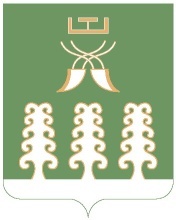 РЕСПУБЛИКА БАШКОРТОСТАНАДМИНИСТРАЦИЯ СЕЛЬСКОГО ПОСЕЛЕНИЯДМИТРИЕВО-ПОЛЯНСКИЙ СЕЛЬСОВЕТМУНИЦИПАЛЬНОГО РАЙОНАШАРАНСКИЙ РАЙОН452630, д. Дмитриева Поляна,тел. (34769) 2-68-00Председатель межведомственной комиссии:     ____________________________Г.А.АхмадеевЧлены межведомственной комиссии:_____________________________Л.Р.Гареева_____________________________Д.А.Кашапова_____________________________В.Р.Бикбулатов____________________________Р.М.Газизова____________________________О.И.КривошееваПредседатель межведомственной комиссии:     ____________________________Г.А.АхмадеевЧлены межведомственной комиссии:_____________________________Л.Р.Гареева_____________________________Д.А.Кашапова_____________________________В.Р.Бикбулатов____________________________Р.М.Газизова____________________________О.И.Кривошеева